108學年度上學期四維國小604家長日資料課程變革說明及成績計算方式本學年度增添飛行課程節數，改為偶數週每週一節，一學期共11節。本學年度生命教育課程為青春啟航，每週一節，除考試週，一學期共18節。本學年度閱讀課程更改為書香世界，每週一節，共21節。(配合閱讀進行寫作)本學年度體育課，改為體育科任上課。原週二第一節全校性彈性課於本學年度改為人文素養。(學校推廣內容)國語作業補充說明課程目標班級事務規劃(請家長協助)本學期班級獎懲制度融入社會科金融教育。（見檔案下載－604金融機構）為了孩子的安全，請盡量於7:30~7:50讓孩子到校，班級遲到時間為7:50(以到達教室為準) 。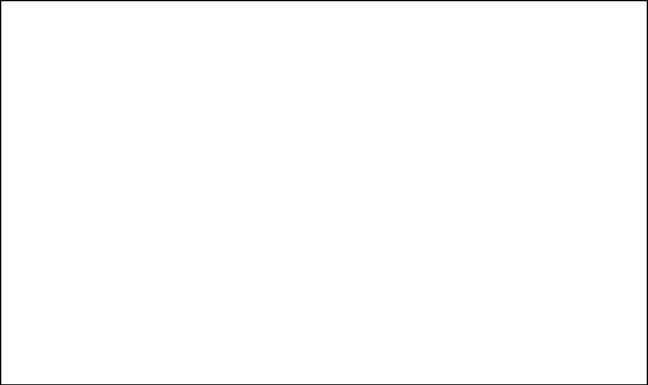 請家長每天查看聯絡本，以防遺漏學校通知，錯失孩子學習機會。請勿讓孩子帶非上課用的東西以及撲克牌。如需請假，請提前告知。請假專線：2230-2319#604(上課時間)                                0987-832507(非上課時間)                                 ID:@dpg0020g學校宣導學校增設北門（上學時間開放），煩請上學方式為汽車接送及文心路天橋的學童，由北門進入校園。謝謝各位家長過去一年的幫忙及協助，為讓家長有多一些個別討論的時間，以上為本學期的規劃資料先給家長了解，9/7當天不會再次宣導，如有問題歡迎9/7到校一同討論。科目作業成績計算成績計算科目作業平時(50%)定期(50%)國語甲乙本重點本作業簿(課文內容深究)心智圖+課文大意(每課一篇)心筆(每週一篇)（考試週及複習週休息)作業(遲交者，分數打八折) (每樣5%，共25%)聽寫(10%)-貼至聯絡本課文卷(10%)(範圍:生字.改錯.成語.修辭.課文內容.造句短語.習作)習作(5%)期中考期末考數學數勝算120回數十格本數習數勝算120回(10%)習作(10%)數十格本(10%)(作業遲交者，分數打八折)數小考（10%）－計算題單元卷（10%）－各類型皆有期中考期末考健康學習單課堂表現(25%)學習單(25%)期末考科目作業成績計算成績計算科目作業平時(100%)平時(100%)綜合(學校活動、生命教育、多元能力)讀報(學習單或聯絡本分享)閱讀寫作生命教育簿本學校活動及班級事務協作(20%)閱讀寫作(20%)生命教育課程(20%)課堂表現(40%)學校活動及班級事務協作(20%)閱讀寫作(20%)生命教育課程(20%)課堂表現(40%)閩南語課本練習課堂表現(50%)課本練習(20%)單元語詞考試(20%)台語歌或古詩吟唱一首(10%)－期末發表課堂表現(50%)課本練習(20%)單元語詞考試(20%)台語歌或古詩吟唱一首(10%)－期末發表甲乙本部首總筆畫數要描生字練習全寫自由練習不用寫語詞練習寫三遍心智圖要有課文大意要有插圖心智圖原則同概念同顏色越上層-線越粗字在線上國語作業簿（黃鴨子）根據問題條回答問題答題方式：標題號在第一格直接回答不同題目要換行不用寫注音心情隨筆範文即課文（搭配課本）字數至少300字(左邊)約四至五個段落插圖或心智圖(右邊)右邊要上色(色鉛筆)聽寫訂簽錯的用藍筆或紅筆寫上正確答案未滿90分者，該語詞在背面抄三遍（含注音）考卷未簽名，整份考卷抄一遍（含注音）直到簽名課文卷訂簽考卷未簽名，整份考卷抄一遍，直到簽名錯的用藍筆或紅筆寫上正確答案生字改錯－另外加五遍選擇題－另外找出證據國語背誦部分會減少，加強「推測詞意」能力，藉由上下文推測語詞意思。閱讀理解：1.以文章結構寫課文大意。（由心智圖引入）2.「推論能力」加強，由文本找出支持的點或找出反證。（國作－黃鴨子）3.藉由詰問作者或自我提問加強「評論能力」及「批判思考能力」。理解監控：找出自己不懂或不熟的地方，自我加強弱點。數學大部分學生在計算方面較無問題，反而在應用問題時，較無法列式，配合實際生活情境或桌遊方式帶入教學，解決列式問題。（有時需要自行做教具）健康環保行動家：實際行動執行環保。（家庭執行報告：水、垃圾及資源回收）健康焦點新聞：酗酒、吸毒、壓力自殺及一氧化碳中毒等分析報告知性時間：搭配生命教育－青春啟航課程教導兩性知識。綜合多元能力（語文、數理邏輯、空間、肢體動覺、音樂、人際、內省、自然）語文：閱讀寫作數理邏輯：不插電程式設計肢體動覺：大會舞音樂：節奏遊戲人際、內省：小天使任務自然：化學（ＬＩＳ科學）